2023 赛季炭坑电摩大赛技术规则At HMD the aim is to fight for every title.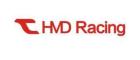 1.   个人安全装备参赛车手必须穿戴符合国内两轮赛事要求的专业护具，  护具须通过车检主管的安全检查。1)    头盔装备a)   所有参加训练和比赛的人员必须佩带保护性头盔 。头盔须正确固定，  佩带合适且状态良好。 头盔必须有经过下巴的带状“保持系统”。b)   头盔可由一块以上的外壳制成 。假设出现事故，  头盔可以以解开或切断带子的方法迅速而 轻易地从车手头上移除。c)   头盔须符合条款：  符合 FIM 规定的国际标准头盔；  或符合 GB811-2010  国家标准头盔。d) 赛事监管机构认可 、批准的其他头盔。2)   头盔操作规章a)    在车检主管的监督下，  训练和比赛前对所有头盔进行检查以确保其符合质量标准。b)    如发现头盔质量不符合要求或有缺陷，  车检主管应撕掉头盔上所有许可标记并保存该头盔 直到比赛结束 。车手须用另一头盔请求车检主管批准。c)     头盔须为原装，  不允许任何结构上的改动。d)    在车手被准许参加练习前，  车检主管应进行如下检查：i.     头盔大小应适合车手佩戴；ii.    当正常固定后，  系带不应从车手下巴下滑脱；iii.   头盔不能由后面从车手头上脱出。3)   其他安全装备Website www.hmdracing.comWechat 黑名單部品 Tel: 13276868797Address 浙江省台州市路橋區古玩城雙水路 981 号 2F    1黑 名单 部 品  ·  制 造 冠 军At HMD the aim is to fight for every title.a)    全部赛员必须穿着全套皮衣，  连同附加的皮质防护垫或者其他保护装备，  如各重要保护部 位：  膝盖 、手肘 、肩膀和髋关节等部位。b)    皮衣内里不得使用易燃物料。c)    所有赛员必须穿着皮手套 、皮靴及皮衣，   以保护自颈部开始的所有身体部位。2.   比赛号码2.1. 报名的车手都能够选择其比赛号码  (不超过两位数)  ，  报名全年度的车手优先选择号码， 号码全年比赛中有效，  选定后不得更改。2.2. 所有组别的号码贴纸由赛会统一设计与制作，   背景颜色和字体(数字)必须对比明显，   100 米范围内能清楚识别。2.3. 号码必须以以下方式黏贴在参赛车辆上：a)    在车头，  整流罩的中间或者稍微偏向一侧；  号码必须在中央。b)    整流罩的两侧各一个，  或者在整流罩下端的后方，  号码必须在中央 。如果号码的合法性出 现争议，  技术总监的决定是最终决定。3.   参赛项目3.1. 全年赛事  (含第九 、第十 、第十一届)  包含以下组别：    电摩公开 A 组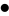     电摩公开 B 组    电摩新秀  12 寸组    电摩新秀  10 寸组3.2. 第九届南京站赛事增设以下组别：雅迪 VFLY 雅迪 VFLY SS300 公开 SS300 公开跨骑组  (统一车型)踏板组  (统一车型)A 组  (街车)B 组  (街车)4. 车辆资格Website www.hmdracing.comWechat 黑名單部品 Tel: 13276868797Address 浙江省台州市路橋區古玩城雙水路 981 号 2F    2黑 名单 部 品  ·  制 造 冠 军At HMD the aim is to fight for every title.4.1.资格认证4.1.1.  所有参赛车辆必须使用量产市售型车型作为基础车；4.1.2.  根据技术规则进行改装，  并符合安全要求；4.1.3.  报名时必须提供品牌、颜色、车架号、发动机号  (电动组除外)4.1.4.  最终解释权归赛事组委会所有。5. 符合参赛条件赛车5.1. 电摩公开 A 组5.1.1.  必须使用国内外摩托车或电动车量产型车架，  允许使用双翼梁车架  ( MINIGP 车架)  以及踏板式车架，  不允许使用厂车车架；  车架需保持原装外观，  可焊接加固车架钢性， 不允许对车架进行打孔切割等方式来减轻车身重量。5.1.2.  前后轮毂直径不得超过  12 英寸。5.1.3.  前减震可改装或更换 。前叉三角板可改装或更换，  需与车架原装外观保持一致。5.1.4.  驱动电机允许使用：  后轮毂电机，  后轮毂电机磁缸宽度 60mm  以下  (含 60mm)  ，   中 置电机磁缸宽度  100mm  以下  (含  100mm)  。5.1.5.  电池容量不限，  双翼梁式车架车辆限满电电压不得超过 96 伏；  踏板式车架车辆限满 电电压不得超过  100 伏。5.1.6.  电源控制器可改装或更换，   品牌型号不限。5.1.7.  加装电源总开关，  清晰标示开关位置，  保障救援人员及时切断电源施救。5.1.8.  圈速计时器 、GPS 记录仪 、车辆数据记录仪的设备是允许安装的，  但必须牢固固定在 车架或前转向机构上。5.1.9.  可安装摄像头，  但必须安装于包围壳以内，  不允许安装任何暴露在车身以外的摄像装 置 。避免散落于赛道中。5.1.10.    使用量产型有纹轮胎，  不允许手工修改轮胎花纹；   当比赛出示“雨地”牌时，  则可 使用比赛专用雨胎。5.1.11.    前后刹车系统可改装或更换，   前碟盘直径不超过  265mm，   后碟盘直径不超过 255mm。5.1.12.    赛车净重：  双翼梁式车架车辆最低车重  105 公斤；  踏板式车架车辆最低车重  100 公斤。5.1.13.    参赛车辆所有改装不得对参赛车手及其他人员带来安全隐患。5.1.14.    以上未提及部分不允许改装，  如有疑问，   以书面形式提出《改装申请书》交由赛会， 并以赛事主管及车检主管确认为准。5.2. 电摩公开 B 组 、  电摩公开  12 寸新秀组Website www.hmdracing.comWechat 黑名單部品 Tel: 13276868797Address 浙江省台州市路橋區古玩城雙水路 981 号 2F    3黑 名单 部 品  ·  制 造 冠 军At HMD the aim is to fight for every title.5.2.1.  必须使用国内外摩托车或电动车量产型踏板式车架，  不允许使用双翼梁车架；  车架需 保持原装外观，  可焊接加固车架钢性，  不允许对车架进行打孔切割等方式来减轻车身重 量。5.2.2.  前后轮毂直径不得超过  12 英寸。5.2.3.  前减震可改装或更换 。前叉三角板可改装或更换，  需与车架原装外观保持一致。 5.2.4.  驱动电机只允许使用后轮驱动电机，   电机磁缸宽度 60mm  以下。5.2.5.  电池容量不限，  满电电压不得超过  100 伏。5.2.6.  电源控制器可改装或更换，   品牌型号不限。5.2.7.  加装电源总开关，  清晰标示开关位置，  保障救援人员及时切断电源施救。5.2.8.  圈速计时器 、GPS 记录仪 、车辆数据记录仪的设备是允许安装的，  但必须牢固固定。 5.2.9.  车架或前转向机构上 。不允许安装任何暴露在车身以外的摄像装置。5.2.10.    可安装摄像头，  但必须安装于包围壳以内，   防止散落于赛道中。5.2.11.    使用量产型有纹轮胎，  不允许手工修改轮胎花纹；   当比赛出示“雨地”牌时，  则可 使用比赛专用雨胎。5.2.12.    前后刹车系统可改装或更换，   前碟盘直径不超过  260mm，   后碟盘直径不超过 240mm；5.2.13.    赛车净重不低于  100 公斤。5.2.14.    参赛车辆所有改装不得对参赛车手及其他人员带来安全隐患。5.2.15.     以上未提及部分不允许改装，  如有疑问，   以书面形式提出《改装申请书》交由赛会， 并以赛事主管及车检主管确认为准。5.3. 电摩公开  10 寸新秀组5.3.1.  必须使用国内外摩托车或电动车量产型踏板式车架，  不允许使用双翼梁车架；  车架需 保持原装外观，  可焊接加固车架钢性，  不允许对车架进行打孔切割等方式来减轻车身重 量。5.3.2.  前后轮毂直径不得超过  10 英寸。5.3.3.  前减震可改装或更换 。前叉三角板可改装或更换，  需与车架原装外观保持一致。 5.3.4.  驱动电机只允许使用后轮驱动电机，   电机磁缸宽度 60mm  以下  (含 60mm)  。  5.3.5.  电池容量不限，  满电电压不得超过 88 伏。5.3.6.  电源控制器可改装或更换，   品牌型号不限。5.3.7.  加装电源总开关，  清晰标示开关位置，  保障救援人员及时切断电源施救。5.3.8.  圈速计时器 、GPS 记录仪 、车辆数据记录仪的设备是允许安装的，  但必须牢固固定在 车架或前转向机构上。5.3.9.  可安装摄像头，  但必须安装于包围壳以内，  不允许安装任何暴露在车身以外的摄像装 置 。  防止散落于赛道中。5.3.10.    使用生产性有纹轮胎，  不允许手工修改轮胎花纹；   当比赛出示“雨地”牌，  则可使 用比赛专用雨胎。Website www.hmdracing.comWechat 黑名單部品 Tel: 13276868797Address 浙江省台州市路橋區古玩城雙水路 981 号 2F    4黑 名单 部 品  ·  制 造 冠 军At HMD the aim is to fight for every title.5.3.11.    前后刹车系统可改装或更换，   前碟盘直径不超过  245mm，   后碟盘直径不超过 220mm；5.3.12.    赛车净重不低于 85 公斤。5.3.13.    参赛车辆所有改装不得对参赛车手及其他人员带来安全隐患。5.3.14.     以上未提及部分不允许改装，  如有疑问，   以书面形式提出《改装申请书》交由赛会， 并以赛事主管及车检主管确认为准。5.4.雅迪电车组a)  雅迪 VFLY 跨骑组(统一车型)b)  雅迪 VFLY 踏板组(统一车型)雅迪杯电车组，   由赛事组委会提供统一设置，  参赛者不得自行调整设置。5.5.SS300 公开 A 、B 组  (街车)5.5.1.  该组只接纳指定车型摩托车参赛，   如指定车型未尽录或对参赛摩托车资格有任何争 议，   以赛事主管与技术主管之裁决为准。5.5.2.  车辆外观必须保持原厂规格。5.5.3.  组别 、排量 、发动机结构及最低车重规定：5.5.4.  在排位赛 、  比赛完成后车重不能低于车重最低要求；  排位赛 、  比赛完成后赛车必须 从跑道直接进入验车区，  不得做出任何改动。5.5.5.  必须使用四行程发动机 、发动机结构不能改变，   气缸直径 、活塞行程可改变，   但气 缸容积不超过各组别排量，   冷却方式不限  (可自行增加水冷或油冷装置)   。5.5.6.  燃油供给方式：   化油器或燃油喷注  (燃油喷注的，   可改装使用燃油泵，  否则不得使 用其他增压装置)   。Website www.hmdracing.comWechat 黑名單部品 Tel: 13276868797Address 浙江省台州市路橋區古玩城雙水路 981 号 2F    5黑 名单 部 品  ·  制 造 冠 军At HMD the aim is to fight for every title.5.5.7.  气缸头进 、排气通道可以打磨。5.5.8.  化油器或燃油喷注可改装更换，  进气岐管可更改。5.5.9.  可更换缸体 、活塞 、  凸轮轴 、  曲轴 、气门 、汽门座 、  汽门弹簧 、汽门弹簧座 、活塞 环及活塞销。5.5.10.    空气滤清器可拆除或可加装进气风箱以及风箱导流管。5.5.11.    可更换升高脚踏，  但必须固定在车架的原安装点上, 脚踏末端必须圆钝形。5.5.12.    行车电脑 ECU 、燃油喷注控制电脑 、线束等电子控制系统可更改或加装，   发电系 统可拆除。5.5.13.    前后刹车系统可改装，   但前后仅允许使用单刹车盘 。  前刹车盘直径不得大于 330mm，  后刹车盘不得大于 240mm 。卡钳活塞数量不限。5.5.14.    可更换前 、后链轮，  可改变前 、后链轮的传动比。5.5.15.    后齿轮必须安装齿轮挡板安全装置。5.5.16.    排气管可改装，  排气管长度不得超过后轮，   出口高度在后轮中轴以上，  排气管尾 端出口处必须是圆边。5.5.17.    前减震可改装更换 、可更换前减震器上下三星  (三角台)   。5.5.18.    干地比赛，   可使用干地专用比赛轮胎  (光头胎)  ，   当赛事宣布为湿地比赛时，   参 赛者可使用湿地专业比赛轮胎，   而所选用之有纹轮胎将不会受限制。5.5.19.    可更换前后轮总成，  其轮圈直径为 17 英寸。5.5.20.    离合器及变速箱齿轮可改装。5.5.21.    散热水箱不得使用冷却液  (必须使用自来水或矿泉水)   。5.5.22.    必须安装发动机机油透气壶，  并定期消除多余废油。5.5.23.    转向车把可以改装更换，  但要按照原来的安装点及方式安装。5.5.24.    排气系统可以改变，   但要跟原始模式类似 。排气系统的声音排放必须在原厂转数 75%之时符合检测标准在 100 分贝以下。5.5.25.     圈速计时器 、GPS 记录仪 、车辆数据记录仪的设备是允许安装的，   但必须牢固固 定在车架或前转向机构上 。不允许安装任何暴露在车身以外的摄像装置。5.5.26.    参赛车辆必须严格检查安全隐患，   所有改装不得对参赛车手及其他人员带来安全 隐患。5.5.27.     以上未提及部分不允许改装，   如有疑问，   以书面形式提出《改装申请书》 交由赛 会；   并以赛事主管及车检主管确认为准。6. 其他6.1.      车检主管可以要求车手分解拆卸任何车辆，   以确保车辆符合参赛资格的要求 。如果车 检裁判认为有必要，  可以要求车手提供有关的零配件样品或证明文件。6.2.      已经通过车检的车辆，  如果曾经遭遇事故或基于安全考虑，  则车手应当向车检裁判重 Website www.hmdracing.comWechat 黑名單部品 Tel: 13276868797Address 浙江省台州市路橋區古玩城雙水路 981 号 2F    6黑 名单 部 品  ·  制 造 冠 军At HMD the aim is to fight for every title.新呈报进行赛车复检。Website www.hmdracing.comWechat 黑名單部品 Tel: 13276868797Address 浙江省台州市路橋區古玩城雙水路 981 号 2F    7黑 名单 部 品  ·  制 造 冠 军EUROPEECE 22-05 (only   “P” type)JAPANJIS T 8133:2007 (valid until 31.12.2019) JIS T 8133:2015 (only   “Type 2 Full face”)USASNELL M 2010 (valid until 31.12.2019) SNELL M 2015组别品牌型号发动机结构排量/cc最低车重/kgAKawasakiNinja400双缸 8 气门399145AHONDACBR400双缸 8 气门399145AYAMAHAYZF-R3双缸 8 气门322135AHONDACBR250RR双缸 8 气门249135AKawasakiNinja250双缸 8 气门249135AKTMRC390双缸 8 气门390140BCFMOTO250SR单缸 4 气门249130BAprilaGPR250单缸 4 气门249130BKOVE321RR双缸 8 气门321135